ZAMIERZENIA WYCHOWAWCZO- DYDAKTYCZNE                         NA MIESIĄC PAŹDZIERNIK 2020 r.                                         DLA GRUPY KRASNOLUDKI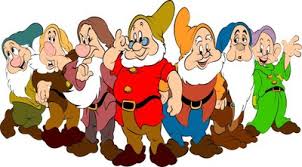  Tydzień I - ,, Idzie jesień przez świat” - budzenie zainteresowania światem przyrody i jego znaczeniem dla życia i zdrowia człowieka, wdrażanie do szanowania przyrody; rozwijanie wrażliwości na piękno jesiennej przyrody, kształtowanie umiejętności słuchania i budowania wypowiedzi poprawnej gramatycznie; Tydzień II - ,,  Jesienna przyroda "- sposoby zwierząt na przetrwanie zimy (leśne ssaki, zwierzęta egzotyczne, owady), uświadamianie konieczności niesienia pomocy zwierzętom w przetrwaniu zimy ; poznawanie nowych pojęć, np. hibernacja; Tydzień III - ,,  Koszyk Pani Jesieni” - rola owoców i warzyw dla zdrowia, różnicowanie nazw owoców i drzew owocowych, poznanie sposobów ich przechowywania w okresie zimowym, wykorzystanie materiału przyrodniczego do dekoracji; rozwijanie umiejętności matematycznych – kształtowanie umiejętności poprawnego przeliczania; Tydzień IV - ,, Skarby jesieni” - dostrzeganie korzyści z zasobów leśnych (bogactwo grzybów), rozumienie znaczenia lasu w życiu zwierząt; dostrzeganie piękna i uroku lasu (barwy, zapachy), czerpanie radości z obcowania z przyrodą (spacery po lesie, zbieranie grzybów); umiejętności wyrażania emocji w formie plastycznej, muzycznej, ruchowej                                                                                                       Opracowała: mgr Alicja Kazimierska                                    WIERSZYK MIESIĄCA :W spiżarni na półkach
zapasów bez liku.
Są dżemy, kompoty,
złoty miód w słoiku.
Jest i cebula w wiankach,
i grzybki suszone,
Są główki kapusty,
ogórki kiszone.
A gdy zimą będzie 
tęgi mróz na dworze,
zapachnie nam lato-
gdy słoik otworzę.                                         PIOSENKA MIESIĄCA                Jesienny kujawiaczek  na skakance z wiatru skacze,                płaszczyk ma w deszczowych kropkach,                daj mu uśmiech, gdy go spotkasz!                Kujawiak, kujawiaczek  la, la, la la, la,  la, la, la la, la.                Kujawiak, kujawiaczek  m - m - m...                Jesienny kujawiaczek  z rudych liści ma kubraczek,                czasem gwiżdże, czasem dzwoni,                 bukiet wrzosów trzyma w dłoni.                 Kujawiak, kujawiaczek  la, la, la la, la,  la, la, la la, la.                 Kujawiak, kujawiaczek  m - m - m...                 Jesienny kujawiaczek  czasem w deszczu cicho płacze,                   nieraz śmieje się do słońca  i orzechy z drzewa strąca.                  Kujawiak, kujawiaczek  la, la, la la, la,  la, la, la la, la.                   Kujawiak, kujawiaczek  m - m - m...   